MERSİN BÜYÜKŞEHİR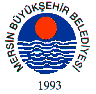 BELEDİYE MECLİSİ KARARIBirleşim Sayısı : (1)Oturum Sayısı : (1)Dönem Sayısı   : (1)Karar Tarihi    : 13/10/2014Karar Sayısı     : 525						  		  	 	  	 	Büyükşehir Belediye Meclisi 13/10/2014 Pazartesi Günü Belediye Başkanı Burhanettin KOCAMAZ başkanlığında Mersin Büyükşehir Belediyesi Kongre ve Sergi Sarayı Toplantı Salonu’nda toplandı.Gündem maddesi gereğince; Büyükşehir Belediye Meclisi’nin 18/07/2014 tarih ve  313 sayılı kararı ile İmar ve Bayındırlık Komisyonu ve Çevre-Sağlık Komisyonuna müştereken havale edilen, “Mersin İli, Mezitli İlçesi, 11111 ada, 2 numaralı parsele ilişkin hazırlanan 1/5000 ölçekli nazım imar planı değişikliği” ile ilgili 23/09/2014 tarihli komisyon raporu katip üye tarafından okundu.KONUNUN GÖRÜŞÜLMESİ VE OYLANMASI SONUNDA	Nazım imar planı değişikliğine konu edilen, söz konusu parsel, yürürlükteki 1/5000 ölçekli nazım imar planında 200 kişi/ha. yoğunlukta konut alanı olarak planlıdır. 1/1000 ölçekli uygulama imar planında da üst ölçekli planın kullanım ve yoğunluk kararlarına uygun olarak Emsal = 0.90 yoğunluklu konut alanı olarak planlıdır. Nazım imar planı değişikliği teklifi ile, İsmet İnönü Bulvarı üzerinde yeralan Mezitli İlçesi 11111 ada 2 numaralı parselin tamamının konut alanından "Akaryakıt ve LPG Tesis Alanına" dönüştürülmesi öngörülmektedir.İmar -Bayındırlık ve Çevre-Sağlık Komisyonu tarafından dosya üzerinde ve ilgili mevzuat çerçevesinde yapılan incelemeler neticesinde; plan değişikliğine konu parselin 600 metre batısında yer alan 140 ada 2 No.lu parselde mevcut akaryakıt istasyonunun bulunduğu, bu konu ile ilgili inceleme ve yazışma devam ettiğinden Büyükşehir Belediye Meclisi’nden ek süre istenmesinin uygun görüldüğüne dair komisyon raporunun kabulüne, yapılan işari oylama neticesinde mevcudun oy birliği ile karar verildi.Burhanettin KOCAMAZ		   Enver Fevzi KÖKSAL 		Ergün ÖZDEMİR       Meclis Başkanı			       Meclis Katibi	   		   Meclis Katibi